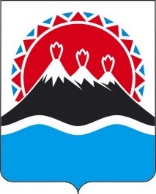 П О С Т А Н О В Л Е Н И ЕПРАВИТЕЛЬСТВА  КАМЧАТСКОГО КРАЯ                   г. Петропавловск-КамчатскийПРАВИТЕЛЬСТВО ПОСТАНОВЛЯЕТ:1. Внести в приложение к постановлению Правительства Камчатского края от 17.09.2010 № 384-П «Об утверждении Примерного положения о системе оплаты труда работников государственных учреждений, подведомственных Министерству строительства Камчатского края» следующие изменения:1) таблицу части 2.1 раздела 2 изложить в следующей редакции:«	                                                                                                                           »; 	2) таблицу части 4.1 раздела 4 изложить в следующей редакции:«												».2. Настоящее постановление Правительства Камчатского края вступает в силу через 10 дней после дня его официального опубликования и распространяется на правоотношения, возникающие с 1 октября 2020 года.[Дата регистрации]№[Номер документа]О внесении изменений в приложение к постановлению Правительства Камчатского края от 17.09.2010 № 384-П «Об утверждении Примерного положения о системе оплаты труда работников государственных учреждений, подведомственных Министерству строительства Камчатского края»ПКГРекомендуемый размер основного оклада (основного должностного оклада), руб.Должности, отнесенные к ПКГ «Общеотраслевые должности служащих первого уровня» 5 667 – 5 830Должности, отнесенные к ПКГ «Общеотраслевые должности служащих второго уровня»5 911 – 8 865Должности, отнесенные к ПКГ «Общеотраслевые должности служащих третьего уровня»9 604 – 12 229 Должности, отнесенные к ПКГ «Общеотраслевые должности служащих четвертого уровня»13 542 – 14 853ПКГРекомендуемый размер основного оклада (основного должностного оклада), руб.Должности, отнесенные к  ПКГ «Общеотраслевые      
профессии  рабочих   первого  уровня»                                       3 568 – 4 209  Должности, отнесенные к  ПКГ  «Общеотраслевые     
профессии  рабочих   второго уровня»              5 911 – 7 241  Временно исполняющий обязанности Председателя Правительства - Первого вице-губернатора Камчатского края[горизонтальный штамп подписи 1]А.О. Кузнецов